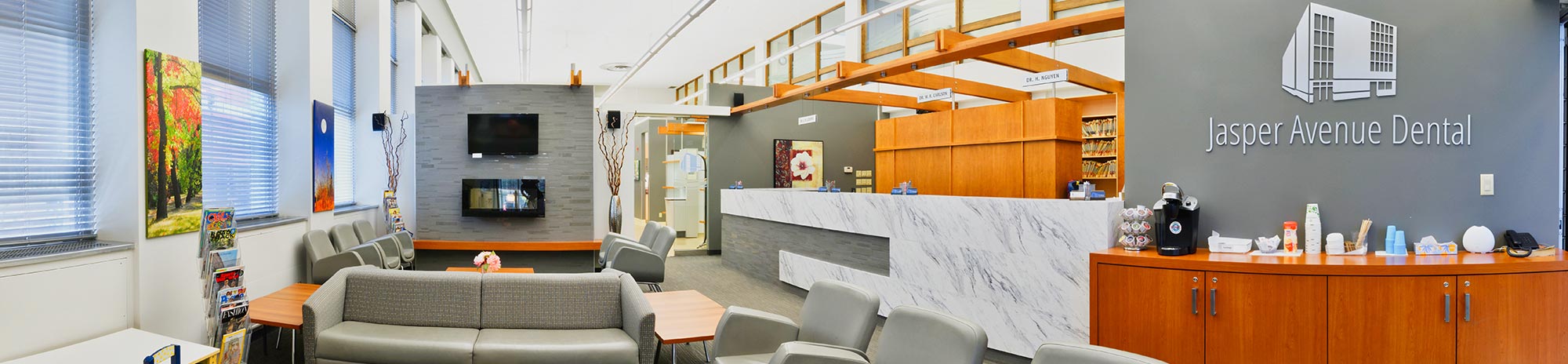 Jasper Avenue DentalSuite 201, 10503 Jasper Avenue, Edmonton, AB, T5J 1Z4(780) 780-423-1930        www.2th.comPATIENT INFORMATIONPlease PrintPatient Name: __________________________________________________    Date: ________________________Date of Birth: _____/_____/_____     	Address: ____________________________________________________                          Day            Mo.            Yr. City: _______________________________    	Province: __________        Postal Code: _____________PHONE:	Home: _______________	Work: _______________  	Cell: _______________Email: ________________________________________________Alberta Health Care #: _______________________Gender:         Male           FemaleFamily Status:           Married            Single            Child            OtherOccupation: _____________________________  	Employer: ______________________________________Emergency Contact Name: ___________________________________    Phone #: __________________________Relationship: ______________________________________________Whom may we thank for referring you to our Practice?      Website           Window Sign            Dental Office (please write name below)               Other (please write name below)Name of source of referral to our Practice:__________________________________________________________Page 1Jasper Avenue DentalSuite 201, 10503 Jasper Avenue, Edmonton, AB, T5J 1Z4(780) 780-423-1930        www.2th.comDental Insurance InformationPrimary InsuranceName of Policy Insured: _______________________________ Insured’s Birth Date: ______________________Insurance Company: _________________________________    Group/Policy #: _________________________Certificate/ID #: _________________________Patient’s relationship to insured:         Self             Spouse             Child           Other ______________Secondary InsuranceName of Policy Insured: _______________________________  Insured’s Birth Date: ______________________Insurance Company: _________________________________    Group/Policy #: __________________________Certificate/ID #: _________________________Patient’s relationship to insured:         Self             Spouse             Child           Other ______________Consent to Submit Claims ElectronicallyI authorize release, to my dental benefits plan administrator and the CDA, information in claims submitted electronically. This authorization shall continue in effect until the undersigned revokes same.Signature: __________________________________________   Date: _________________________Page 2Jasper Avenue DentalSuite 201, 10503 Jasper Avenue, Edmonton, AB, T5J 1Z4(780) 780-423-1930        www.2th.comDental HistoryDate of last Dental visit: ______________________________________Name of Dentist or Office: ____________________________________Have you ever had periodontal (gum) treatment?               Yes                NoIf Yes, When? ___________________________________________________________Have you had previous orthodontic treatment (braces)?                  Yes                NoIf Yes, When? ___________________________________________________________Do you have / wear a removable partial denture?            Yes                 NoHave you had root canal therapy?            Yes               NoHave you had complications associated with previous dental treatment?             Yes           No Please specify: __________________________________________________________________________Are you aware of clenching, grinding, cheek biting, lip biting, mouth breathing, other?          Yes                 NoDo you wake up with an awareness / discomfort of your teeth or jaw?           Yes                 NoHave you had an injury to your face or jaw?           Yes                 NoPage 3Jasper Avenue DentalSuite 201, 10503 Jasper Avenue, Edmonton, AB, T5J 1Z4(780) 780-423-1930        www.2th.comAre you aware of any grinding, popping, clicking, or unusual sensations from your jaw?           Yes                 NoWhat is the reason for your visit today? ____________________________________________________________Medical HistoryDate of last visit to a physician: __________________   Reason: ________________________________________Name of primary care physician: _________________________________________________________________1. Have you ever had any of the following diseases or conditions?        Jaundice						        Hepatitis        Tuberculosis 					        Heart trouble        Pacemaker						        Stroke        Epilepsy						        Diabetes        Blood disorder                				        Emphysema        Asthma						        Cancer        Arthritis						        Rheumatic Fever        HIV Positive					        Sinus Problems        Environmental / Meta / food allergies		        Dementia                    Alzheimer’s					        Thyroid2. Do you have high blood pressure?    	       Yes              No			If Yes, is it controlled?                          Yes              NoPage 4Jasper Avenue DentalSuite 201, 10503 Jasper Avenue, Edmonton, AB, T5J 1Z4(780) 780-423-1930        www.2th.com3. Do you bleed for a long time when cut?    	 Yes                    No4. Do you bruise easily?              Yes  	       No	5. Are you ever short of breath on mild exertion?    	 Yes                    No6. Are you in recovery from drug or alcohol dependence?    	 Yes                    No	If yes, when is your anniversary date: _____________________________________________7. Do you have a prosthetic or artificial limb?    	       Yes                    No 	If yes, please explain: __________________________________________________________8. Do you smoke?    	 Yes                    No9. Please check any you have ever had an allergic reaction to:        Aspirin						        Ibuprofen        Penicillin       					        Sulfa        Antibiotics						        Sedatives        Codeine						        Latex        Other: __________________________________       10. Are you presently taking and prescriptions or over the counter medications?    	 Yes                    NoIf yes, please specify:Name of Drug	How is drug taken		Frequency	Duration on the drug	Are Refills issued____________	_______________	__________	__________________	__________________________	_______________	__________	__________________	__________________________	_______________	__________	__________________	__________________________	_______________	__________	__________________	__________________________	_______________	__________	__________________	______________11. Have you ever reacted to dental anaesthetic?               	 Yes                    No12. Do you have a tendency to faint?                                     	 Yes                    NoPage 5Jasper Avenue DentalSuite 201, 10503 Jasper Avenue, Edmonton, AB, T5J 1Z4(780) 780-423-1930        www.2th.com13. What is your current Weight: ____________   Height: ____________14. Are you pregnant at the present time?               	               Yes                    No	If yes, what is your due date? ____________________________15. Are you taking oral contraceptives?                            	               Yes                    No16. Do you have or have you ever been treated for depression, anxiety or any psychiatric condition?                	                Yes                          No	If yes, please explain: ____________________________________________________________________Signature: ___________________________________________________    Date: _________________________Page 6Jasper Avenue DentalSuite 201, 10503 Jasper Avenue, Edmonton, AB, T5J 1Z4(780) 780-423-1930        www.2th.comSmile EvaluationDo you like the appearance of your teeth: your smile?                	                Yes                          No	If not, please explain: ___________________________________________________________________ Are your teeth all in alignment (straight)?                	                Yes                          No	If not, please explain: ___________________________________________________________________    Do you have spaces that you don’t like?                	                Yes                          No	If yes, please explain: ___________________________________________________________________     Do you like the color of your teeth?                	                Yes                          No	If not, please explain: ___________________________________________________________________ Do you like the shape of your teeth?                	                Yes                          No	If not, please explain: ___________________________________________________________________     Are there old fillings or dental work you don’t like looking at?                	                Yes                          No	If yes, please explain: ___________________________________________________________________    What would you like to change the most in the appearance of your teeth?___________________________________________________________________________________________Response Date: _______________________Page 7Jasper Avenue DentalSuite 201, 10503 Jasper Avenue, Edmonton, AB, T5J 1Z4(780) 780-423-1930        www.2th.comWes R. Carlson D.D.S.	                           Joseph R. Lizotte D.D.S., B.Sc.                           	Hai Nguyen D.D.S., B.Sc.Personal Consent FormWe are committed to protecting the privacy of our patients’ personal information and to utilizing all personal information in a responsible and professional manner. This document summarizes some of the personal information that we collect, use and disclose. In addition to the circumstances described in this form, we also collect, use and disclose personal information when permitted or requested by law.We collect information from our patients such as names, home addresses, work addresses, home telephone numbers, work telephone numbers, cellphone numbers, and email addresses (collectively referred to as “Contact Information”). Contact information is collected and used for the following purposes:. To open and update patient files. To invoice patients for dental services, to process credit card payments, or to collect unpaid accounts. To process claims for payment or reimbursement from third-party health benefit providers and insurance companies. To send reminders to patients concerning the need for further dental examination or treatment. To send patients informational material about our dental practiceContact information is disclosed to third party health providers and insurance companies where the patient has submitted a claim for reimbursement or payment of all or part of the cost of dental treatment or has asked us to submit a claim on the patient’s behalf.Financial information may be collected in order to make arrangements for the payment of dental services.We collect information from our patients about their health history, their family health history, physical condition and dental treatments (collectively referred to as “Medical Information”). Patients’ Medical Information is collected and used for the purpose of diagnosing dental conditions and providing dental treatment.Patients’ Medical Information is disclosed:. To third party health benefit providers and insurance companies where the patient has submitted a claim for reimbursement or payment of all or part of the cost of dental treatment or has asked us to submit a claim on the patient’s behalf.. To other dentists and dental specialists, where we are seeking a second opinion and the patient has consented to us obtaining the second opinion.Page 1Jasper Avenue DentalSuite 201, 10503 Jasper Avenue, Edmonton, AB, T5J 1Z4(780) 780-423-1930        www.2th.com. To other dentists and dental specialists if the patient, with their consent, has been referred by us to the other dentist or dental specialist for treatment.. To other dentists and dental specialists where the dentists have asked us, with the consent of the patient, to provide a second opinion.. To other health care professionals such as physicians if the patient, with their consent, has been referred by us to other health care professionals for either a second opinion or treatment.If we are ever considering selling all of part of our dental practice, qualified potential purchasers may be granted access as part of the due diligence process to patient information in order to verify information important to the potential sale. If this occurs, we will take steps to ensure the prospective purchaser safeguards all personal information.Dentists are regulated by the Alberta Dental Association & College which may inspect our records and interview our staff as part of its regulatory activities in the public interest.I consent to the collection, use and disclosure of my personal information as set out above.Patient Name: ______________________________________________________________Signature: _________________________________________________________________Response Date: ________________________________Page 2